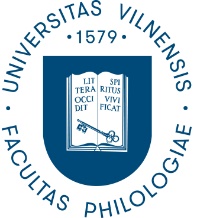 VILNIAUS UNIVERSITETOFILOLOGIJOS FAKULTETASDEKANATO POSĖDŽIO PROTOKOLAS2020-01-10, Nr. (1.6E) 180000-KT-4VilniusDalyvavo dekanė prof. dr. Inesa Šeškauskienė, prodekanė doc. dr. Diana Šileikaitė-Kaishauri, direktorės doc. dr. Nijolė Juchnevičienė, prof. dr. Nijolė Maskaliūnienė, prof. dr. Meilutė Ramonienė, prof. dr. Roma Kriaučiūnienė, doc. dr. Erika Sausverdė.Darbotvarkė: Naujienos iš Rektorato posėdžio sausio 9 d.Angliška ataskaita.Direktorių, prodekano ir dekano pareigybių aprašymas.Kiti klausimai.1. SVARSTYTA. Naujienos iš Rektorato posėdžio sausio 9 d.	Buvo pristatyta informacija apie Konkursų tvarką, jų skelbimų formas,buvo aptariami aktualūs biudžeto klausimai. Buvo tartasi dėl būsimos Studijų mugės, konferencijų, žurnalų redkolegijų.2. SVARSTYTA. Metinė Fakulteto ataskaita anglų kalba.Mokslo kolegijos pirmininkė prof. dr. Nijolė Maskaliūnienė informavo apie baigiamą rengti ataskaitą, kurią pirma atsiųs direktorėms peržiūrėti, tada ją bus galima skelbti. Ataskaitos apimtis beveik 100 psl.3. SVARSTYTA. Direktorių, prodekano ir dekano pareigybių aprašymas.Vyko diskusija, kurios metu nutarta iki sausio 31 d. išgryninti problemas, dokumente pastebėtus neaiškumus, pateikti komentarus.4. SVARSTYTA. Kiti klausimai. 	Buvo išsakyta pozicija, jog išplėstinė Mokslo kolegija turėtų rinktis visais svarstyti priklausančiais klausimais, aptarta Mokslo kolegijos nuostatų rengimo būtinybė. Posėdžio pirmininkė	dekanė prof. dr. Inesa ŠeškauskienėPosėdžio sekretorė 	dr. Birutė Gudelienė